DELEGATO TERRITORIALE TRIESTECOMUNICATO N. 1/TS/20		Trieste, 27 gennaio 2020 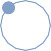 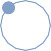 	Alle Società di Artistico  TriesteOggetto: prova pista non ufficiale 1^ fase Campionato Provinciale Trieste.Con la presente, si comunica l’orario dei prova pista non ufficiali, a riguardo della 1^ fase del Campionato in oggetto, che avrà luogo presso la Società A.S.D. Polet. Programma orario prova pista non ufficiale:Domenica 2 febbraio; Impianto Sportivo ASD Polet.AVVERTENZA:chi non avesse intenzione di usufruire del prova pista, è pregato di comunicare quanto prima alla Società ASD Polet l’eventuale rifiuto (Mojmir Kokorovec cell.3286421825).Si ringrazia per la cortese attenzione, e si porgono i più cordiali saluti.    Il Delegato Territoriale F.I.S.R. - Trieste                 Paolo DegrassiORARIOORARIOSOCIETA’08.3010.00ASD S.C. Gioni10.0011.30Polisportiva Dil. Opicina 11.3013.00A.S.D. Accademia Pattinaggio Trieste15.0016.30A.S.D. Pattinaggio Artistico Jolly16.3018.00A.S.D. Pattinaggio Artistico Triestino